ኣብ ዝኾነ ግዜ ኣብ ህይወተን ምግሳስ ወይ ድማ ጸወታዊ ህውከት ዘጋጠመን ኣንስቲን ኣዋልድን፣ ነጻን ምስጢራዊን ደገፍ ንህብ።እዚ ኣገልግሎት ብደቂ ኣንስትዮ ይካየድ።ኣስተርጎምቲ ብምጥቃም ገጽ ንገጽ ናይ ደገፍ ክፍለግዜ ሕጂ ንህብ። እዚ ገጽ ንገጽ ናይ ደገፍ ክፍለግዜ ናትና ምስጢራዊ ዝኾነ ነጻ ናይ ሓገዝ ተሌፎን መስመር 08088023344 ብምድዋል ምምዝጋብ ይከኣል። ምዝገባ ብቛንቛ እንግሊዘኛ እዩ ዝውሰድ፣ ንምምዝጋብ ሓገዝ ምስ እትደያ ብኽብረትክን ንእትፈልጥኦ ሰብ ክድውለልክን ሕተታ።ንዓኻትክን ንምሕጋዝ ወትሩ ምሳኽን ኣሎና።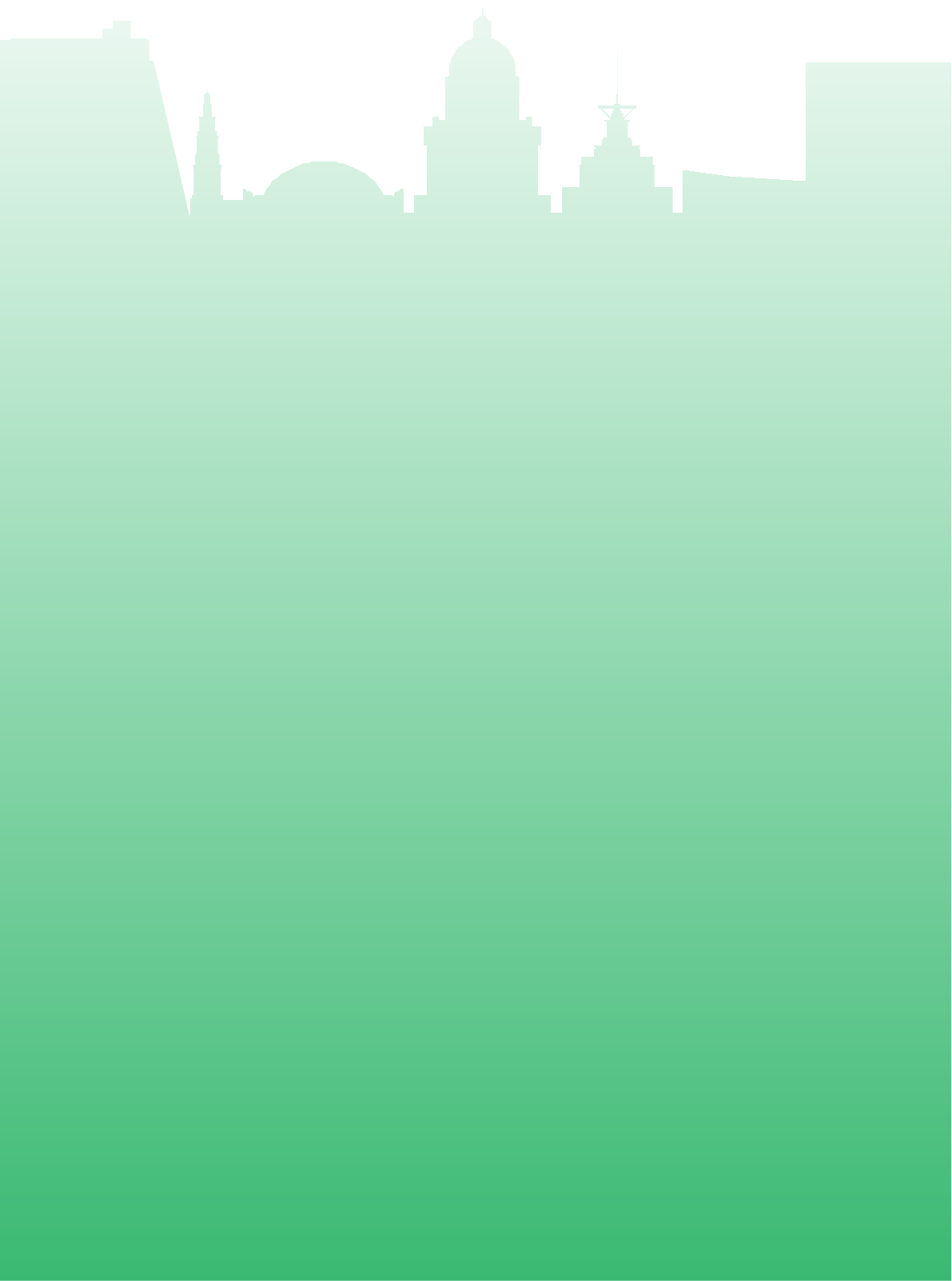 